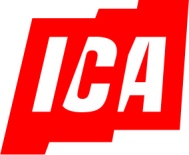 Institute of Contemporary Art/Boston2015/2016 Internship Application  							Candidate Information Name:_______________________________________________ Today’s Date: 	____________________________	Current Address:_______________________________________________________________________________Permanent Address:____________________________________________________________________________E-mail Address: 	___________________________________	Phone Number:_____________________________EducationSchool Affiliation: _________________________________________Major/Minor:___________________________Year in School__________________   School Deadline for Internship Placement (if applicable)_________________AvailabilityDates Available for Internship:    From: _________________________ To: _____________________________________		Hours and days of the week available: ____________________________________________________________________How did you hear about the ICA Internship Program? _________________________________________________Areas of InterestPlease check the department(s) you prefer for an internship. If you are interested in applying for more than one department, please rank in order of preference for placement (with 1 being the department that interests you most). Your application will be distributed to all internships in which you express interest. *___Curatorial			___Development                                        ___Education-Family Programs___Education – Adult Programs/Tours	___Exhibition Management         ___Marketing/Communications ___Membership			__ Performing and Media Arts                   ___ Theater Management		*Not all departments will offer internships each internship period. Please refer to the ICA website for the latest openings.*Written StatementsPlease List Relevant Skills:_______________________________________________________________________________________________________________________________________________________________________________________________________________________________________________________________________________________List Relevant Research, Papers or Coursework:_______________________________________________________________________________________________________________________________________________________________________________________________________________________________________________________________________________________
Statement of Purpose:Describe what you would like to achieve from an internship with the ICA (attach additional pages if needed): ________________________________________________________________________________________________________________________________________________________________________________________________________________________________________________________________________________________________________________________________________________________________________________________________________________________________________________________________________________________________________________________________________________________________________________________________________________________________________________________________________________________________________________________________________________________________________________________________________________________________________________________________________________________________________________________________________________________________________________________________________________________________________________________________________________________________________________________________________________________________________________________________________________________________________________________________________________________________________________________________________________________________________________________________________________________________________________________________________________________________________________________________________________Thank you! Please submit this application form along with a resume  & any other materials to: internships@icaboston.org  